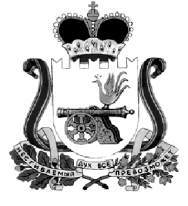 АДМИНИСТРАЦИЯ МУНИЦИПАЛЬНОГО ОБРАЗОВАНИЯ«КАРДЫМОВСКИЙ РАЙОН» СМОЛЕНСКОЙ ОБЛАСТИП О С Т А Н О В Л Е Н И Еот 17.05.2022      № 00343В целях решения жилищной проблемы молодых семей, признанных  в установленном порядке нуждающимися в улучшении жилищных условий, в соответствии с постановлением Администрации муниципального образования «Кардымовский район» Смоленской области от 11.02.2022 года № 00069 «Об утверждении Порядка  принятия решений о разработке муниципальных программ, их формирования и реализации в муниципальном образовании «Кардымовский район» Смоленской области», Администрация муниципального образования «Кардымовский район» Смоленской областипостановляет:Утвердить муниципальную программу «Обеспечение жильём молодых семей».Признать утратившими силу:постановление Администрации муниципального образования Кардымовский район» Смоленской области от 04.03.2020 года № 00154«Об утверждении муниципальной программы «Обеспечение жильём молодых семей»;постановление Администрации муниципального образования Кардымовский район» Смоленской области от 24.03.2020 года № 00195 «О внесении изменений в муниципальную программу «Обеспечение жильём молодых семей»;постановление Администрации муниципального образования Кардымовский район» Смоленской области от 17.12.2020 года № 00750 «О внесении изменений в муниципальную программу «Обеспечение жильём молодых семей»;постановление Администрации муниципального образования Кардымовский район» Смоленской области от 13.04.2021 года № 00218 «О внесении изменений в муниципальную программу «Обеспечение жильём молодых семей»;- постановление Администрации муниципального образования Кардымовский район» Смоленской области от 27.12.2021 года № 00614 «О внесении изменений в муниципальную программу «Обеспечение жильём молодых семей», утвержденную постановлением Администрации муниципального образования «Кардымовский район» Смоленской области от 04.03.2020 года № 00154».Настоящее постановление разместить на официальном сайте Администрации муниципального образования «Кардымовский район» Смоленской области в сети «Интернет».Настоящее постановление распространяет свое действие на правоотношения, возникшие с 1 января 2022 года.Контроль исполнения настоящего постановления возложить на заместителя Главы муниципального образования «Кардымовский район» Смоленской области (Н.В. Игнатенкова).МУНИЦИПАЛЬНАЯ ПРОГРАММА
«ОБЕСПЕЧЕНИЕ ЖИЛЬЁМ МОЛОДЫХ СЕМЕЙ»ПАСПОРТмуниципальной программыОсновные положенияПоказатели муниципальной программыСтруктура муниципальной программыФинансовое обеспечение муниципальной программыПриложение к паспорту муниципальной программыСВЕДЕНИЯ о показателях муниципальной программыРаздел 1. Стратегические приоритеты в сфере реализации муниципальной программыПоддержка молодых семей в улучшении жилищных условий является одним из важнейших направлений жилищной политики.Необходимость оказания поддержки молодым семьям в решении жилищной проблемы вызвана тенденцией роста численности молодых семей, не имеющих собственного жилья. Вынужденное проживание молодых семей с родителями снижает уровень рождаемости и увеличивает количество разводов среди молодежи.Основным фактором, препятствующим улучшению жилищных условий данной категории, является достаточно высокая рыночная стоимость жилья, а также первоначальный взнос на приобретение жилого помещения является основным фактором, сдерживающим использование заемных средств для приобретения или строительства жилья.Молодые семьи в основном являются приобретателями первого в своей жизни жилья, а значит, не имеют в собственности жилого помещения, которое можно было бы использовать в качестве обеспечения уплаты первоначального взноса при получении ипотечного жилищного кредита или займа.Молодые семьи не имеют возможности накопить на эти цели необходимые средства. Однако данная категория населения имеет хорошие перспективы роста заработной платы по мере повышения квалификации, и государственная поддержка в предоставлении средств на уплату первоначального взноса при получении ипотечных кредитов или займов будет являться для них стимулом дальнейшего профессионального роста.Таким образом, при существующих условиях органы местного самоуправления должны уделять особое внимание данной проблеме. Назрела необходимость разработки муниципальной программы «Обеспечение жильем молодых семей», которая будет предусматривать  поддержку  органами местного самоуправления молодых семей, признанных нуждающимися в улучшении жилищных условий, в решении жилищной проблемы,  поскольку в настоящее время  в Кардымовском районе существуют тенденции к распаду семей.Оказание поддержки молодым семьям, имеющим место жительства в муниципальном образовании «Кардымовский район» Смоленской области, в рамках данной Программы станет основой стабильных условий жизни для этой наиболееактивной части населения, повлияет на улучшение демографической ситуации. Возможность решения жилищной проблемы, в том числе с привлечением средств ипотечного жилищного кредита или займа, создаст для молодежи стимул к повышению качества трудовой деятельности, уровня квалификации в целях роста заработной платы.	Накопленный опыт использования программно-целевого метода для осуществления мер по улучшению жилищных условий молодых семей, а также социально-экономическая и демографическая ситуация в муниципальном образовании «Кардымовский район» Смоленской области подтверждают целесообразность и необходимость продолжения работы по улучшению жилищных условий молодых семей в рамках Программы.Механизм реализации ПрограммыМуниципальная программа «Обеспечение жильем молодых семей» определяет направления деятельности, обеспечивающие реализацию мероприятий муниципальной программы, в целях создания условий для обеспечения молодых семей доступным и комфортным жильем, а также базируется на оказании государственной поддержки молодым  семьям в улучшении жилищных условий путем:1. Предоставления социальных выплат на приобретение жилого помещения или  создание объекта индивидуального жилищного строительства (далее  - социальная выплата). В данном случае участником Программы может быть молодая семья, в том числе молодая семья, в том числе молодая семья, имеющая одного и более детей, где один из супругов не является гражданином Российской Федерации, а также неполная молодая семья, состоящая из одного молодого родителя, являющегося гражданином Российской Федерации, и одного и более детей, соответствующие следующим требованиям:- возраст каждого из супругов либо одного родителя в неполной семье на день принятия Департаментом по социальному развитию решения о включении молодой семьи в список молодых семей - претендентов на получение социальных выплат в планируемом году не превышает 35 лет;- признание молодой семьи нуждающейся в улучшении жилищных условий;- наличие у семьи доходов, позволяющих получить кредит, либо иных денежных средств, достаточных для оплаты расчетной (средней) стоимости жилья в части, превышающей размер предоставляемой социальной выплаты.2. Для целей Программы, под нуждающимися в улучшении жилищных условий понимаются молодые семьи, указанные в пункте 1 (далее - молодые семьи), поставленные на учет в качестве нуждающихся в улучшении жилищных условий до 1 марта 2005 года, а также молодые семьи, признанные органами местного самоуправления нуждающимися в улучшении жилищных условий после 1 марта 2005 года по тем же основаниям, которые установлены статьей 51 Жилищного кодекса Российской Федерации для признания граждан нуждающимися в жилых помещениях, предоставляемых по договорам социального найма, вне зависимости от того, поставлены ли они на учет в качестве нуждающихся в жилых помещениях.При определении для молодой семьи уровня обеспеченности общей площадью жилого помещения учитывается суммарный размер общей площади всех пригодных для проживания жилых помещений, занимаемых членами молодой семьи по договорам социального найма, и (или) жилых помещений и (или) части жилого помещения (жилых помещений), принадлежащих членам молодой семьи на праве собственности.3. При определении для молодой семьи уровня обеспеченности общей площадью жилого помещения учитывается суммарный размер общей площади всех пригодных для проживания жилых помещений, занимаемых членами молодой семьи по договорам социального найма, и (или) жилых помещений и (или) части жилого помещения (жилых помещений), принадлежащих членам молодой семьи на праве собственности.4. Социальная выплата предоставляется на приобретение у любых физических и (или) юридических лиц жилого помещения как на первичном, так и на вторичном рынках жилья или на создание объекта индивидуального жилищного строительства (далее также - жилой дом), отвечающих установленным санитарным и техническим требованиям, благоустроенного применительно к условиям населенного пункта, выбранного для постоянного проживания, и может быть использована: а) для оплаты цены договора купли-продажи жилого помещения (за исключением случаев, когда оплата цены договора купли-продажи предусматривается в составе цены договора с уполномоченной организацией на приобретение жилого помещения на первичном рынке жилья);б) для оплаты цены договора строительного подряда на строительство жилого дома;в) для осуществления последнего платежа в счет уплаты паевого взноса в полном размере, после уплаты которого жилое помещение переходит в собственность молодой семьи (в случае если молодая семья или один из супругов в молодой семье является членом жилищного, жилищно-строительного, жилищного накопительного кооператива;г) для уплаты первоначального взноса при получении жилищного кредита, в том числе ипотечного, или жилищного займа (далее - жилищный кредит) на приобретение жилого помещения по договору купли-продажи или строительство жилого дома;д) для оплаты цены договора с уполномоченной организацией на приобретение в интересах молодой семьи жилого помещения на первичном рынке жилья, в том числе на оплату цены договора купли-продажи жилого помещения (в случаях, когда это предусмотрено договором с уполномоченной организацией) и (или) оплату услуг указанной организации;е) для погашения суммы основного долга (части суммы основного долга) и уплаты процентов по жилищным кредитам на приобретение жилого помещения или строительство жилого дома или по кредиту (займу) на погашение ранее предоставленного жилищного кредита на приобретение жилого помещения или строительство жилого дома, за исключением иных процентов, штрафов, комиссий и пеней за просрочку исполнения обязательств по указанным жилищным кредитам или кредитам (займам) на погашение ранее предоставленного жилищного кредита;ж) для уплаты цены договора участия в долевом строительстве, который предусматривает в качестве объекта долевого строительства жилое помещение, содержащего одно из условий привлечения денежных средств участников долевого строительства, установленных пунктом 5 части 4 статьи 4 Федерального закона «Об участии в долевом строительстве многоквартирных домов и иных объектов недвижимости и о внесении изменений в некоторые законодательные акты Российской Федерации» (далее - договор участия в долевом строительстве), или уплаты цены договора уступки участником долевого строительства прав требований по договору участия в долевом строительстве (далее - договор уступки прав требований по договору участия в долевом строительстве);з) для уплаты первоначального взноса при получении жилищного кредита на уплату цены договора участия в долевом строительстве, на уплату цены договора уступки прав требований по договору участия в долевом строительстве;и) для погашения суммы основного долга (части суммы основного долга) и уплаты процентов по жилищному кредиту на уплату цены договора участия в долевом строительстве или на уплату цены договора уступки прав требований по договору участия в долевом строительстве либо по кредиту (займу) на погашение ранее предоставленного жилищного кредита на уплату цены договора участия в долевом строительстве или на уплату цены договора уступки прав требований по договору участия в долевом строительстве (за исключением иных процентов, штрафов, комиссий и пеней за просрочку исполнения обязательств по указанным жилищным кредитам либо кредитам (займам) на погашение ранее предоставленного жилищного кредита).5. Социальная выплата не может быть использована на приобретение жилого помещения у близких родственников (родителей (усыновителей), детей (в том числе усыновленных), супругов, бабушек (дедушек), внуков, полнородных и неполнородных братьев и сестер).6. Расчет размера социальной выплаты  производится исходя из размера общей площади жилого помещения, установленного для семей разной численности, количества членов молодой семьи и норматива стоимости 1 кв. метра общей площади жилья по муниципальному образованию «Кардымовский район» Смоленской области (далее - муниципальное образование), в котором молодая семья включена в список участников Программы. Норматив стоимости 1 кв. метра общей площади жилья по муниципальному образованию устанавливается органом местного самоуправления, но этот норматив не должен превышать среднюю рыночную стоимость 1 кв. метра общей площади жилья по Смоленской области, определяемую уполномоченным Правительством Российской Федерации федеральным органом исполнительной власти. 7. Размер общей площади жилого помещения, с учетом которого определяется размер социальной выплаты, составляет:- для семьи численностью 2 человека (молодые супруги или 1 молодой родитель и ребенок) - 42 кв. метра;- для семьи численностью 3 человека и более, включающей помимо молодых супругов 1 и более детей (либо для семьи, состоящей из 1 молодого родителя и 2 и более детей), - по 18 кв. метров на каждого члена семьи.Средняя стоимость жилья, используемая при расчете размера социальной выплаты, определяется по формуле:СтЖ = Н x РЖ, где:СтЖ - средняя стоимость жилья, используемая при расчете размера социальной выплаты;Н - норматив стоимости 1 кв. метра общей площади жилья по муниципальному образованию;РЖ - размер общей площади жилого помещения.Размер социальной выплаты составляет не менее:- 30 процентов средней стоимости жилья - для молодых семей, не имеющих детей;- 35 процентов средней стоимости жилья - для молодых семей, имеющих 1 и более детей, а также для неполных молодых семей, состоящих из 1 молодого родителя и 1 и более детей.8. Условием предоставления социальной выплаты является наличие у молодой семьи доходов, позволяющих получить кредит, либо иных денежных средств, достаточных для оплаты расчетной (средней) стоимости жилья в части, превышающей размер предоставляемой социальной выплаты. В качестве дополнительных средств молодой семьей могут быть использованы средства (часть средств) материнского (семейного) капитала, а также средства (часть средств) областного материнского (семейного) капитала.9. Молодые семьи - участники Программы могут привлекать в целях приобретения жилого помещения (строительства жилого дома, уплаты цены договора участия в долевом строительстве) собственные средства, средства материнского (семейного) капитала и средства кредитов или займов, предоставляемых любыми организациями и (или) физическими лицами.10. Площадь приобретаемого жилого помещения (строящегося жилого дома, жилого помещения, являющегося объектом долевого строительства) в расчете на каждого члена молодой семьи, учтенного при расчете размера социальной выплаты, не может быть меньше учетной нормы общей площади жилого помещения, установленной органами местного самоуправления в целях принятия граждан на учет в качестве нуждающихся в улучшении жилищных условий в месте приобретения жилого помещения или строительства жилого дома.11. Приобретаемое жилое помещение или построенный жилой дом оформляются в общую собственность всех членов молодой семьи, указанных в свидетельстве о праве на получение социальной выплаты. 12. Право на улучшение жилищных условий с использованием социальной выплаты предоставляется молодой семье только один раз. Участие в Программе является добровольным.13. В случае использования средств социальной выплаты на уплату первоначального взноса при получении жилищного кредита, в том числе ипотечного, или жилищного займа на приобретение жилого помещения или строительство индивидуального жилого дома, а также для погашения основной суммы долга и уплаты процентов по жилищным кредитам, в том числе ипотечным, или жилищным займам, предоставленным на приобретение жилого помещения или строительство жилого дома, за исключением иных процентов, штрафов, комиссий и пеней за просрочку исполнения обязательств по этим кредитам или займам допускается оформление приобретенного жилого помещения или построенного жилого дома в собственность одного из супругов или обоих супругов. При этом лицо (лица), на чье имя оформлено право собственности на жилое помещение или жилой дом, представляет в орган местного самоуправления нотариально заверенное обязательство переоформить приобретенное с помощью социальной выплаты жилое помещение или построенный с помощью социальной выплаты жилой дом в общую собственность всех членов семьи, указанных в свидетельстве о праве на получение социальной выплаты, в течение 6 месяцев после снятия обременения с жилого помещения или жилого дома.14. В рамках подпрограммы «Обеспечение мер социальной поддержки отдельных категорий граждан» областной государственной программы «Социальная поддержка граждан, проживающих на территории Смоленской области»,                утвержденной постановлением Администрации Смоленской области от 28.11.2013 № 974 (далее - областная программа) предусмотрено предоставление субсидии (средства областного бюджета) муниципальному образованию Смоленской области на следующие цели:- предоставление субсидий для софинансирования расходов бюджетов муниципальных районов Смоленской области, бюджетов городских округов Смоленской области на предоставление молодым семьям социальных выплат на приобретение жилья или строительство индивидуального жилого дома в рамках Государственной программы;- с 1 января 2017 года - предоставление субсидий для софинансирования расходов бюджетов муниципальных районов Смоленской области, бюджетов городских округов Смоленской области на предоставление молодым семьям социальных выплат на приобретение жилого помещения или создание объекта индивидуального  жилищного строительства в соответствии с условиями основного мероприятия «Обеспечение жильем молодых семей» государственной программы Российской Федерации «Обеспечение доступным и комфортным жильём и коммунальными услугами граждан Российской Федерации», утвержденной постановлением Правительства Российской Федерации от 17.12.2010 № 1050 (далее - основное мероприятие).15. Департамент по социальному развитию с  учетом средств, предусмотренных на реализацию Программы в проекте областного закона об областном бюджете на очередной финансовый год и плановый период, заявок, полученных от органов местного самоуправления, на основании методики распределяет между муниципальными образованиями объем средств областного бюджета, предусмотренный для финансирования Программы в части предоставления молодым семьям социальных выплат. При участии Смоленской области в основном мероприятии, Департамент по социальному развитию распределяет средства федерального и областного бюджета между муниципальными образованиями.В случае если областному бюджету не предоставлена субсидия из федерального бюджета для участия в реализации основного мероприятия, социальные выплаты на приобретение жилого помещения или создание объекта индивидуального жилищного строительства предоставляются в соответствии с Порядком организации работы по улучшению жилищных условий молодых семей, утвержденным постановлением Администрации Смоленской области от 26.03.2014 № 213.16. Средства областного бюджета, предусмотренные Программой на предоставление молодым семьям социальных выплат, перечисляются в виде субсидий бюджету муниципального образования при условии, что оно отобрано для участия в Программе, в пределах утвержденных лимитов бюджетного обязательства и объемов финансирования расходов областного бюджета на основании соглашений между  Департаментом по социальному развитию  и органом местного самоуправления. Указанные соглашения заключаются при условии, что в бюджете  муниципального образования предусмотрены средства для реализации Программы. Порядок предоставления указанной субсидии бюджету муниципального образования определяется нормативным правовым актом Администрации Смоленской области.17. Отбор муниципального образования для участия в Программе и распределение субсидий из областного бюджета для софинансирования расходов бюджетов муниципальных образований, связанных с реализацией Программы, между муниципальными образованиями осуществляется по методике (далее – методика), утверждаемой областным законом в соответствии с требованиями Бюджетного кодекса Российской Федерации.18. Средства бюджетов городского и сельских поселений, предусмотренные на предоставление молодым семьям социальных выплат, перечисляются в форме  иного межбюджетного трансферта бюджету муниципального района, в пределах утвержденных лимитов бюджетных обязательств и объемов финансирования расходов бюджета поселения на основании соглашения о передаче осуществления части полномочий органов местного самоуправления поселения органам местного самоуправления муниципального района.19. В рамках областной программы объём иного межбюджетного трансферта устанавливается в соответствии с соглашением о предоставлении субсидии из бюджета субъекта Российской Федерации местному бюджету.20. В качестве механизма доведения социальной выплаты до молодой семьи используется свидетельство о праве на получение социальной выплаты на приобретение жилого помещения  или создание объекта индивидуального жилищного строительства (далее – свидетельство):- свидетельство является именным документом, удостоверяющим право молодой семьи на получение социальной выплаты. Свидетельство не является ценной бумагой, не подлежит передаче другому лицу;- срок действия свидетельства с даты его выдачи, указанной в свидетельстве, для молодых семей составляет 1 месяц, для банков, участвующих в реализации Программы - 7 месяцев. 21. Орган местного самоуправления Кардымовского района  Смоленской области до 1 июня года, предшествующего планируемому, формирует списки молодых семей – участников  Программы в планируемом году и представляет их в Департамент по социальному развитию.В случае если на момент формирования Департаментом по социальному развитию  списков молодых семей - претендентов на получение социальных выплат в соответствующем году возраст хотя бы одного из членов молодой семьи превышает 35 лет, такая семья подлежит исключению из списка молодых семей - участников муниципальной программы в порядке, установленном Департаментом по социальному развитию.22. В первую очередь социальные выплаты будут предоставляться молодым семьям, поставленным на учет в качестве нуждающихся в улучшении жилищных условий до 1 марта 2005 года, а также молодые семьям, имеющим трех и более детей.23. Органы местного самоуправления, осуществляющие выдачу свидетельств, информируют молодые семьи, принимающие решение  об участии в Программе, о включении их в список семей-претендентов на получение социальной выплаты в соответствующем году и о необходимости предоставления документов для получения свидетельства о праве на получение социальной выплаты, а молодые семьи  дают письменное согласие на получение выплаты на этих условиях.24. Размер социальной выплаты, предоставляемой молодой семье в муниципальном образовании «Кардымовский район», рассчитывается органом местного самоуправления муниципального образования «Кардымовский район» Смоленской области, осуществляющим выдачу свидетельства, указывается в свидетельстве и является неизменным на весь срок его действия.25. Полученное свидетельство сдается его владельцем в банк, где на его имя открывается банковский счет, предназначенный для зачисления социальной выплаты. Молодая семья - владелец свидетельства заключает договор банковского счета с банком. 26. Молодая семья - владелец свидетельства в течение срока его действия представляет для оплаты в банк договор, который является основанием для государственной регистрации права на приобретаемое жилое помещение, и правоустанавливающие документы на жилое помещение, приобретаемое посредством реализации такого договора.27. Для оплаты приобретаемого жилого помещения или строительства жилого дома распорядитель счета представляет в банк договор банковского счета, договор купли-продажи жилого помещения либо договор строительного подряда, выписку (выписки) из Единого государственного реестра недвижимости о правах на приобретаемое жилое помещение (построенный жилой дом) и документы, подтверждающие наличие достаточных средств для оплаты приобретаемого жилого помещения или строящегося жилого дома в части, превышающей размер предоставляемой социальной выплаты.28. В договоре купли-продажи жилого помещения или договоре строительного подряда указываются реквизиты свидетельства (серия, номер, дата выдачи, орган, выдавший свидетельство) и банковского счета (банковских счетов), с которого (которых) будут осуществляться операции по оплате жилого помещения или жилого дома, приобретаемого или строящегося на основании этого договора купли-продажи жилого помещения или договора строительного подряда, а также определяется порядок уплаты суммы, превышающей размер предоставляемой социальной выплаты.29. В договоре с уполномоченной организацией, осуществляющей оказание услуг для молодых семей - участников Программы, указываются реквизиты свидетельства (серия, номер, дата выдачи, орган, выдавший свидетельство) уполномоченной организации и ее банковского счета (банковских счетов), а также определяется порядок уплаты суммы, превышающей размер предоставляемой социальной выплаты, необходимой для приобретения жилого помещения.30. В случае направления социальной выплаты для оплаты цены договора строительного подряда на строительство жилого дома распорядитель счета представляет в банк документ, подтверждающий право собственности, постоянного (бессрочного) пользования или пожизненного наследуемого владения членов молодой семьи на земельный участок, разрешение на строительство (выданное одному из членов молодой семьи), договор строительного подряда, предусматривающий информацию об общей площади жилого дома, планируемого к строительству, и расчет стоимости производимых работ по строительству жилого дома.31. В случае использования социальной выплаты для погашения основной суммы долга и уплаты процентов по жилищным кредитам, в том числе ипотечным, или жилищным займам на приобретение жилого помещения или строительство жилого дома свидетельство подлежит выдаче на сумму, указанную в справке кредитора (займодавца) об оставшейся части основного долга и сумме задолженности по выплате  процентов за пользование ипотечным жилищным кредитом (займом), но не более расчетной стоимости социальной выплаты. 32. В случае использования социальной выплаты на погашение основной суммы долга и уплату процентов по жилищным кредитам, в том числе ипотечным, или жилищным займам на приобретение жилого помещения или строительство жилого дома распорядитель счета представляет в банк следующие документы:- договор банковского счета;- кредитный договор (договор займа);- выписка (выписки) из Единого государственного реестра недвижимости о правах на приобретенное жилое помещение или документы на строительство - при незавершенном строительстве жилого дома;- справку кредитора (заимодавца) об оставшейся части основного долга и сумме задолженности по выплате процентов за пользование ипотечным жилищным кредитом (займом).33. В случае использования средств социальной выплаты на уплату первоначального взноса при получении жилищного кредита, в том числе ипотечного, или жилищного займа на приобретение жилого помещения или строительство жилого дома распорядитель счета представляет в банк:- договор банковского счета;- кредитный договор (договор займа);- купли-продажи жилого помещения (в случае приобретения жилого помещения);- договор строительного подряда (в случае строительства жилого дома).34. Социальная выплата может быть использована распорядителем счета, который является членом жилищного, жилищно-строительного, жилищного накопительного кооператива и для которого кооперативом приобретено жилое помещение, в качестве последнего платежа в счет оплаты паевого взноса в полном размере, после чего данное жилое помещение переходит в собственность члена кооператива. Распорядитель счета должен представить в банк:- справку об оставшейся сумме паевого взноса, необходимой для приобретения им права собственности на жилое помещение, переданное кооперативом в его пользование;- копию устава кооператива;- выписку из реестра членов кооператива, подтверждающую его членство в кооперативе;- выписку (выписки) из Единого государственного реестра недвижимости о правах кооператива на жилое помещение, которое приобретено для молодой семьи - участницы Программы;- копию решения о передаче жилого помещения в пользование члена кооператива.35. В случае использования средств социальной выплаты для оплаты цены договора строительного подряда на строительство жилого дома (далее – договор строительного подряда)  распорядитель счета представляет в банк:- документы, подтверждающие право собственности, постоянного (бессрочного) пользования или пожизненного наследуемого владения членов молодой семьи на земельный участок;- разрешение на строительство, выданное одному из членов молодой семьи;- договор строительного подряда, предусматривающий информацию об общей площади жилого дома, планируемого к строительству, и расчет стоимости производимых работ по строительству жилого дома.36. Банк в течение 5 рабочих дней с даты получения документов (за исключением договора строительного подряда, предусматривающего информацию об общей площади жилого дома, планируемого к строительству, и расчет стоимости производимых работ по строительству жилого дома), включающую проверку соответствия приобретаемого жилого помещения (строящегося жилого дома, жилого помещения, являющегося объектом долевого строительства) условиям отнесения жилых помещений к жилью экономического класса, утвержденным Министерством строительства и жилищно-коммунального хозяйства Российской Федерации осуществляет проверку содержащихся в них сведений.37. Банк в течение одного рабочего дня после вынесения положительного решения направляет в орган местного самоуправления заявку на перечисление бюджетных средств в счет оплаты расходов на основании указанных документов.38. Орган местного самоуправления Кардымовского района в течение 14 рабочих дней со дня получения от банка заявки на перечисление средств социальной выплаты на банковский счет распорядителя счета проверяет ее данные на соответствие данным в выданном свидетельстве и при их соответствии перечисляет средства социальной выплаты банку. При несоответствии указанных данных перечисление средств социальной выплаты не производится, о чем орган местного самоуправления в указанный в настоящем пункте срок письменно уведомляет банк.39. Перечисление средств с банковского счета лицу, в пользу которого распорядитель счета должен осуществить платеж, осуществляется в безналичной форме в течение 5 рабочих дней со дня поступления средств социальной выплаты на банковский счет.40. Приобретаемое жилое помещение (в том числе являющееся объектом долевого строительства) или создаваемый объект индивидуального жилищного строительства должны находиться на территории Смоленской области.41. В случае если владелец свидетельства о праве на получение социальной выплаты по какой-либо причине не смог в установленный срок действия этого свидетельства воспользоваться правом на получение выделенной ему социальной выплаты, он представляет в орган местного самоуправления, выдавший свидетельство, справку о закрытии договора банковского счета без перечисления средств социальной выплаты и сохраняет право на улучшение жилищных условий, в том числе на дальнейшее участие в подпрограмме на общих основаниях.42. Объемы финансирования мероприятий Программы из муниципального бюджета подлежат уточнению при формировании муниципального бюджета на соответствующий финансовый год. 43. Ответственным исполнителем Программы является сектор социальной политики Администрации муниципального образования «Кардымовский район» Смоленской области. Ответственный исполнитель Программы несет ответственность за качественное и своевременное исполнение программных мероприятий, целевое и рациональное использование выделяемых на их реализацию бюджетных средств.44. Контроль за реализацией Программы осуществляется заместителем Главы  муниципального образования «Кардымовский район» Смоленской области, курирующим социальную сферу.Раздел 2. Сведения  о региональных проектахФинансирование по региональным проектам не предусмотрено.Раздел 3. Сведения о ведомственных проектахФинансирование по ведомственным проектам не предусмотрено.Раздел 4. Паспорта комплексов процессных мероприятийПАСПОРТ комплекса процессных мероприятий «Предоставление молодым семьям социальных выплат на приобретение жилья или строительство индивидуального жилого дома»Общие положенияПоказатели реализации комплекса процессных мероприятийРаздел 5. Сведения о финансировании структурных элементов муниципальной программыОб утверждении муниципальной программы «Обеспечение жильём молодых семей»Глава муниципального образования «Кардымовский район» Смоленской областиП.П. НикитенковУТВЕРЖДЕНАпостановлением Администрации муниципального образования«Кардымовский район» Смоленской областиот 17.05.2022  № 00343Наименование муниципальной программыОбеспечение жильём молодых семей (далее – Программа)Ответственный исполнитель муниципальной программыМенеджер сектора социальной политики Администрации муниципального образования «Кардымовский район» Смоленской области Подтягина Екатерина МихайловнаПериод реализации муниципальной программы2022-2027 годыЦель муниципальной программы   - решение жилищной проблемы молодых семей, признанных  в установленном порядке нуждающимися в улучшении жилищных условийОбъемы финансового обеспечения муниципальной программыОбщий объем финансирования Программы составит –159,9 тыс. руб., в том числе:2022 год – 159,9 тыс. руб., из них:- средства Шокинского сельского поселения Кардымовского района Смоленской области – 159,9 тыс. руб.,2023 год – 0 руб.,2024 год – 0  руб.,2025 год – 0 руб.,2026 год – 0 руб.,2027 год – 0 руб.№ п/пНаименование показателяЕдиница измеренияБазовое значение показателя (2021год)Планируемое значение показателяПланируемое значение показателяПланируемое значение показателяПланируемое значение показателяПланируемое значение показателяПланируемое значение показателя№ п/пНаименование показателяЕдиница измеренияБазовое значение показателя (2021год)2022 год2023 год2024 год2025 год2026 год2027 год12345678910Количество молодых семей,  улучшивших  жилищные условия  ед.1111111№ п/пЗадача структурного элементаКраткое описание ожидаемых эффектов от реализации задачи структурного элементаСвязь с показателями12341. Региональный проект 1. Региональный проект 1. Региональный проект 1. Региональный проект Участие в региональных проектах не предусмотреноУчастие в региональных проектах не предусмотреноУчастие в региональных проектах не предусмотреноУчастие в региональных проектах не предусмотрено2. Ведомственный проект 2. Ведомственный проект 2. Ведомственный проект 2. Ведомственный проект Участие в ведомственных проектах не предусмотреноУчастие в ведомственных проектах не предусмотреноУчастие в ведомственных проектах не предусмотреноУчастие в ведомственных проектах не предусмотрено3. Комплекс процессных мероприятий «Предоставление молодым семьям социальных выплат на приобретение жилья или строительство индивидуального жилого дома»3. Комплекс процессных мероприятий «Предоставление молодым семьям социальных выплат на приобретение жилья или строительство индивидуального жилого дома»3. Комплекс процессных мероприятий «Предоставление молодым семьям социальных выплат на приобретение жилья или строительство индивидуального жилого дома»3. Комплекс процессных мероприятий «Предоставление молодым семьям социальных выплат на приобретение жилья или строительство индивидуального жилого дома»Менеджер сектора социальной политики Администрации муниципального образования «Кардымовский район» Смоленской области Подтягина Екатерина МихайловнаМенеджер сектора социальной политики Администрации муниципального образования «Кардымовский район» Смоленской области Подтягина Екатерина МихайловнаМенеджер сектора социальной политики Администрации муниципального образования «Кардымовский район» Смоленской области Подтягина Екатерина МихайловнаМенеджер сектора социальной политики Администрации муниципального образования «Кардымовский район» Смоленской области Подтягина Екатерина Михайловна3.1.Реализация мероприятий по обеспечению жильем молодых семей Решение жилищной проблемы молодых семей, признанных нуждающимися в улучшении жилищных условийКоличество молодых семей,  улучшивших  жилищные условия  Источник финансового обеспеченияОбъем финансового обеспечения по годам реализации (тыс. руб.)Объем финансового обеспечения по годам реализации (тыс. руб.)Объем финансового обеспечения по годам реализации (тыс. руб.)Объем финансового обеспечения по годам реализации (тыс. руб.)Объем финансового обеспечения по годам реализации (тыс. руб.)Объем финансового обеспечения по годам реализации (тыс. руб.)Объем финансового обеспечения по годам реализации (тыс. руб.)Источник финансового обеспечениявсего2022год2023год2024  год2025 год2026 год2027 год12345В целом по муниципальной программе, в том числе:159,9159,900000бюджет Шокинского сельского поселения Кардымовского района Смоленской области159,9159,900000№ п/пНаименование показателяМетодика расчета показателя или источник получения информации о значении показателя (наименование формы статистического наблюдения, реквизиты документа об утверждении методики и т.д.)123Количество молодых семей,  улучшивших  жилищные условия  Определяется Департаментом Смоленской области по социальному развитию, в соответствии с объемом выделяемых субсидийОтветственный за выполнение комплекса процессных мероприятийМенеджер сектора социальной политики Администрации муниципального образования «Кардымовский район» Смоленской области Подтягина Екатерина МихайловнаСвязь с муниципальной программоймуниципальная  программа «Обеспечение жильем молодых семей»№ п/пНаименование показателяЕдиница измеренияБазовое значение показателя (2021 год)Планируемое значение показателяПланируемое значение показателяПланируемое значение показателяПланируемое значение показателяПланируемое значение показателяПланируемое значение показателя№ п/пНаименование показателяЕдиница измеренияБазовое значение показателя (2021 год)2022 год2023 год2024 год2025 год2026 год2027 год12345678910Количество молодых семей,  улучшивших  жилищные условияед.1111111№ п/пНаименованиеУчастник муниципальной программыИсточник финансового обеспеченияОбъем средств на реализацию муниципальной программы на очередной финансовый год и плановый период (тыс. рублей)Объем средств на реализацию муниципальной программы на очередной финансовый год и плановый период (тыс. рублей)Объем средств на реализацию муниципальной программы на очередной финансовый год и плановый период (тыс. рублей)Объем средств на реализацию муниципальной программы на очередной финансовый год и плановый период (тыс. рублей)Объем средств на реализацию муниципальной программы на очередной финансовый год и плановый период (тыс. рублей)Объем средств на реализацию муниципальной программы на очередной финансовый год и плановый период (тыс. рублей)Объем средств на реализацию муниципальной программы на очередной финансовый год и плановый период (тыс. рублей)№ п/пНаименованиеУчастник муниципальной программыИсточник финансового обеспеченияВсего2022 год2023 год2024 год2025 год2026 год2027 год1. Региональный проект 1. Региональный проект 1. Региональный проект 1. Региональный проект 1. Региональный проект 1. Региональный проект 1. Региональный проект 1. Региональный проект 1. Региональный проект 1. Региональный проект 1. Региональный проект Финансирование по региональным проектам не предусмотрено.Финансирование по региональным проектам не предусмотрено.Финансирование по региональным проектам не предусмотрено.Финансирование по региональным проектам не предусмотрено.Финансирование по региональным проектам не предусмотрено.Финансирование по региональным проектам не предусмотрено.Финансирование по региональным проектам не предусмотрено.Финансирование по региональным проектам не предусмотрено.Финансирование по региональным проектам не предусмотрено.Финансирование по региональным проектам не предусмотрено.Финансирование по региональным проектам не предусмотрено.2. Ведомственный проект 2. Ведомственный проект 2. Ведомственный проект 2. Ведомственный проект 2. Ведомственный проект 2. Ведомственный проект 2. Ведомственный проект 2. Ведомственный проект 2. Ведомственный проект 2. Ведомственный проект 2. Ведомственный проект Финансирование по  ведомственным проектам не предусмотрено.Финансирование по  ведомственным проектам не предусмотрено.Финансирование по  ведомственным проектам не предусмотрено.Финансирование по  ведомственным проектам не предусмотрено.Финансирование по  ведомственным проектам не предусмотрено.Финансирование по  ведомственным проектам не предусмотрено.Финансирование по  ведомственным проектам не предусмотрено.Финансирование по  ведомственным проектам не предусмотрено.Финансирование по  ведомственным проектам не предусмотрено.Финансирование по  ведомственным проектам не предусмотрено.Финансирование по  ведомственным проектам не предусмотрено.3. Комплекс процессных мероприятий «Предоставление молодым семьям социальных выплат на приобретение жилья или строительство индивидуального жилого дома»3. Комплекс процессных мероприятий «Предоставление молодым семьям социальных выплат на приобретение жилья или строительство индивидуального жилого дома»3. Комплекс процессных мероприятий «Предоставление молодым семьям социальных выплат на приобретение жилья или строительство индивидуального жилого дома»3. Комплекс процессных мероприятий «Предоставление молодым семьям социальных выплат на приобретение жилья или строительство индивидуального жилого дома»3. Комплекс процессных мероприятий «Предоставление молодым семьям социальных выплат на приобретение жилья или строительство индивидуального жилого дома»3. Комплекс процессных мероприятий «Предоставление молодым семьям социальных выплат на приобретение жилья или строительство индивидуального жилого дома»3. Комплекс процессных мероприятий «Предоставление молодым семьям социальных выплат на приобретение жилья или строительство индивидуального жилого дома»3. Комплекс процессных мероприятий «Предоставление молодым семьям социальных выплат на приобретение жилья или строительство индивидуального жилого дома»3. Комплекс процессных мероприятий «Предоставление молодым семьям социальных выплат на приобретение жилья или строительство индивидуального жилого дома»3. Комплекс процессных мероприятий «Предоставление молодым семьям социальных выплат на приобретение жилья или строительство индивидуального жилого дома»3. Комплекс процессных мероприятий «Предоставление молодым семьям социальных выплат на приобретение жилья или строительство индивидуального жилого дома»3.1.Реализация мероприятий по обеспечению жильем молодых семей Администрации муниципального образования «Кардымовский район» Смоленской области;Администрация Шокинского сельского поселения Кардымовского района Смоленской областибюджет Шокинского сельского поселения Кардымовского района Смоленской области159,9159,900000Всего по муниципальной программеВсего по муниципальной программеВсего по муниципальной программебюджет Шокинского сельского поселения Кардымовского района Смоленской области159,9159,900000